Job BulletinTOWN OF HANOVER, NH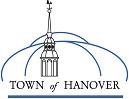 invites applications for the position of:Field AppraiserSALARY:	$29.16 - $44.17 Hourly$53,071.20 - $80,389.40 AnnuallyDEPARTMENT:	AssessingOPENING DATE:	05/23/22JOB SUMMARY:The Town of Hanover seeks a dynamic, collaborative and experienced professional to serve as its next Field Appraiser. The successful candidate will bring exceptional knowledge and expertise to the job and a record of delivering innovative and responsive service to the public. This position requires outstanding interpersonal and communication skills. The Field Appraiser must have the ability to forge effective relationships with community stakeholders and disseminate information in a manner that inspires trust and confidence.Apply: This position is open until filled. We urge interested candidates to apply promptly. Application, cover letter, and resume must be submitted via the Town's on-line recruiting platform. No paper application materials accepted. For instructions on how to apply, please visit the "Employment" link on the Town website, www.hanovernh.org. All job offers are contingent upon completion of a criminal background check with results satisfactory to the Town. The Town of Hanover is an Equal Opportunity Employer.MAJOR JOB DUTIES:Reporting to the Assessing Director, the Field Appraiser conducts the measuring and listing of commercial, tax exempt, and residential properties. This position provides information on the valuation of property for assessment purposes. Depending on qualifications and experience, an incumbent in this position may be designated at a higher level based on NH ASB rules.MINIMUM QUALIFICATIONS:Associate's Degree, preferably in a course of study related to the occupational field. Certified at Measurer and Lister level according to the NH ASB rules.Experience sufficient to successfully perform all major job duties, typically interpreted as at least 2 years of related experience.Possession of or ability to readily obtain a driver's license valid in the State of New Hampshire.APPLICATIONS MAY BE FILED ONLINE AT:https://www.governmentjobs.com/careers/hanovernh41 South Main Street Hanover, NH	https://agency.governmentjobs.com/hanovernh/